                                                                                               1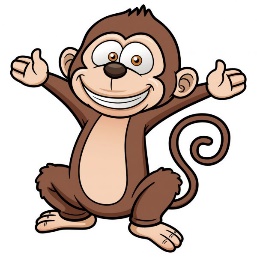 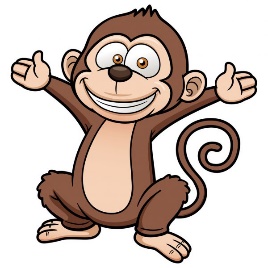                                                                        4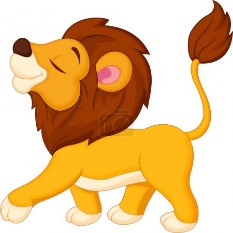 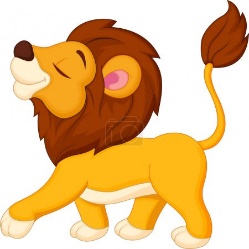 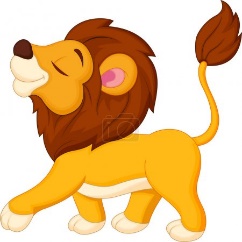 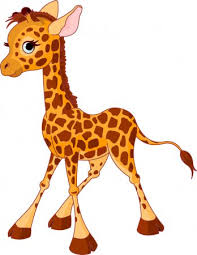                                                                                                                                        5
                                               2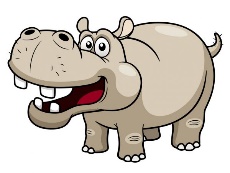 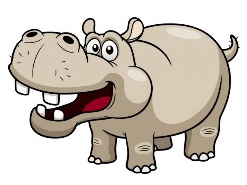 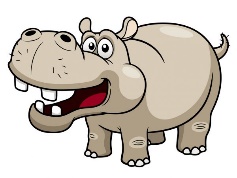 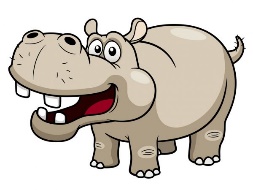                                                      3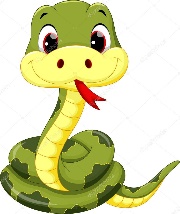 